                 UBEZPIECZENIE NNW 2022/2023    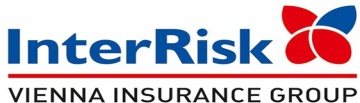 Zespół Szkolno-Przedszkolny nr 8 Klasy I-VIIIWszystkie kwoty wyrażone są PLNZAKRES ŚWIADCZEŃSUMA UBEZPIECZENIA20 000100% uszczerbku na zdrowiu w wyniku NW20 000100% uszczerbku na zdrowiu na terenie placówki oświatowej26 0001% uszczerbku na zdrowiu w wyniku NW200Uszczerbek na zdrowiu powyżej 70%400Koszty nabycia wyrobów medycznychwydawanych na zlecenie(nowość zakup lub naprawa okularów korekcyjnych lub aparatu słuchowego uszkodzonych w wyniku NW na terenie placówki oświatowej do 200 PLN)Do 6 000Koszty przekwalifikowania zawodowego osób niepełnosprawnychDo 6 000Uszczerbek na zdrowiu w wyniku ataku padaczki (świadczenie jednorazowe)400Śmierć Ubezpieczonego w wyniku NW30 000Śmierć Ubezpieczonego w wyniku NW na terenie placówki oświatowej40 000Śmierć rodzica lub opiekuna prawnegoUbezpieczonego w wyniku NW(w tym zawał serca i udar mózgu do 60 rż.)3 000Zdiagnozowanie u Ubezpieczonego sepsy5 000Zdiagnozowanie u Ubezpieczonegopneumokokowego zapalenia płuc,meningokokowego zapalenia opon mózgowych1 000Rozpoznanie u Ubezpieczonego choróbodzwierzęcych bąblowica, toksoplazmoza,wścieklizna1 000Wstrząśnienie mózgu w wyniku nieszczęśliwegowypadku - dodatkowe jednorazowe świadczenie300Pogryzienie - dodatkowe jednorazowe świadczenie200Pokąsanie, ukąszenie dodatkowe - jednorazoweświadczenie400Nagłe zatrucie gazami, porażenie prądem lubpiorunem, zatrucie pokarmowe pod warunkiem3 dniowego pobytu w szpitalu - dodatkowejednorazowe świadczenie1 000Koszty korepetycji powstałe na skutek NW, do 10 godzin lekcyjnychDo 500koszty porady psychologa w związku z NWUbezpieczonego, śmiercią rodzica lub opiekunaprawnego w wyniku NW (świadczenie jednorazowe)Do 500Koszty porady psychiatry w związku z leczeniemdepresji u Ubezpieczonego (świadczenie jednorazowe)Do 300Koszty poszukiwania dziecka w przypadku zaginięcia– koszt wynajęcia detektywa, umieszczeniainformacji w mediach, wydrukowania ulotek informacyjnychDo 4 000Opcja Hejt Stop(pomoc informatyczna, pomoc prawna lubpsychologiczna w związku z groźnymi działaniami wobec dziecka w przestrzeni wirtualnej)Zgodniez OWUŚmierć Ubezpieczonego w następstwie wypadkukomunikacyjnego40 000OparzeniaII stopniaIII stopniaIV stopnia• 1 000• 3 000• 5 000OdmrożenieII stopniaIII stopniaIV stopnia• 1 000• 3 000• 5 000Pobyt Ubezpieczonego w szpitalu w wyniku NW– płatny od 1-go dnia max. za 95 dni pobytu w szpitalu (przy min. 3 dniowym pobycie w szpitalu)• 150 za dzień            do 10   dnia    • 100 za dzień od 11 dnia   pobytuPobyt Ubezpieczonego w szpitalu w wynikuchoroby – płatny od 2-go dnia max. za 100 dni pobytu   w szpitalu100Poważne choroby(nowotwór złośliwy, paraliż, niewydolność nerek,poliomyelitis, utrata mowy, utrata wzroku, utratasłuchu, anemia aplastyczna, stwardnienie rozsiane,cukrzyca typu I, niewydolność serca, chorobyautoimmunologiczne, zapalenie opon mózgowordzeniowych,transplantacja głównych organów)(jednorazowe świadczenie)1 500Koszty leczenia w wyniku nieszczęśliwego wypadku poniesione na terenie RP - podlimity najedno i wszystkie zdarzenia :• rehabilitacja w wyniku nieszczęśliwego wypadku• odbudowa stomatologiczna uszkodzonego lub utraconego      zęba stałego,• zwrot kosztów lekówDo 2 000• 2 000• 500• 100Uciążliwe leczenie w wyniku nieszczęśliwegowypadku: uszkodzenia ciała w wyniku nieszczęśliwego wypadku - wypłata świadczenia  w  wysokości 150 PLN, pod warunkiem iż:a. Nieszczęśliwy wypadek nie pozostawił uszczerbkuna zdrowiu Ubezpieczonego (0% uszczerbku nazdrowiu) oraz nie wypłacono świadczenia z tytułuataku padaczki, wstrząśnienia mózgu, pogryzieniaprzez psa, pokąsania, ukąszenia/użądlenia orazb. Uszkodzenie ciała wymagało interwencji lekarskiej w placówce medycznej oraz dalszego leczenia i co najmniej dwóch wizyt kontrolnych u lekarza150Assistance: zgodnie z OWU EDU PLUS(pomoc medyczna lub indywidualne korepetycje wzwiązku z nieszczęśliwym wypadkiem)N/dKoszt pogrzebu UbezpieczonegoDo 2 000Opieka nad dzieckiem przebywającym w szpitalu(Dotyczy dzieci do 14 r.ż)25 dzieńWysokość składki48 zł